The City School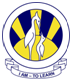 North Nazimabad Boys CampusLearning Objectives:Class 7Scratch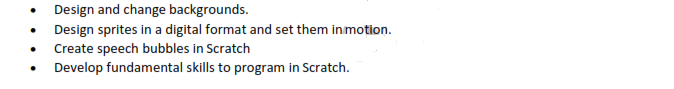 Algorithms and Flowchart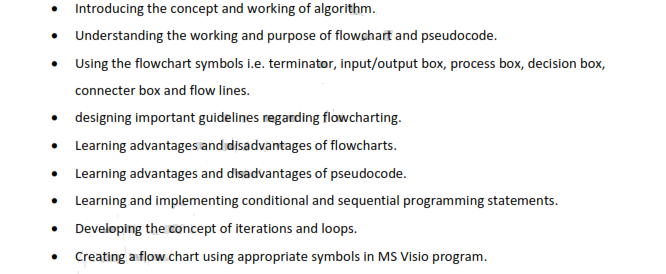 HTML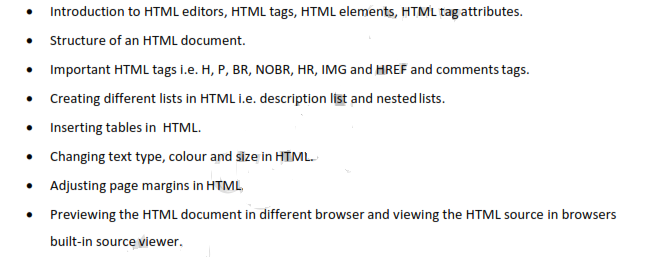 Class 8Scratch: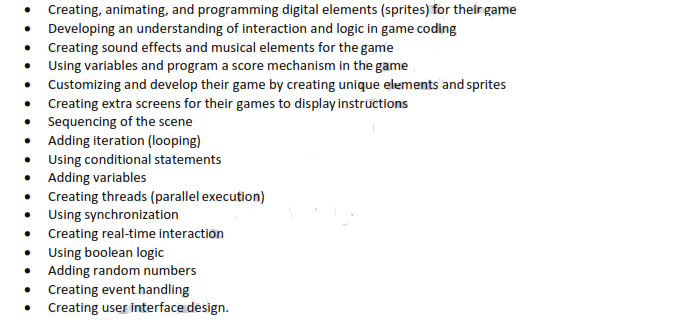 Algorithms and Flowchart: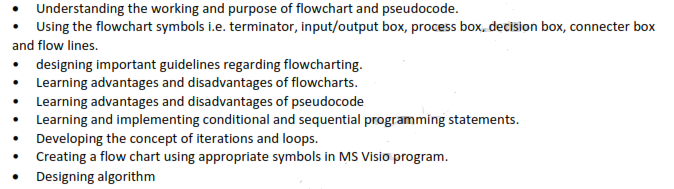 Flash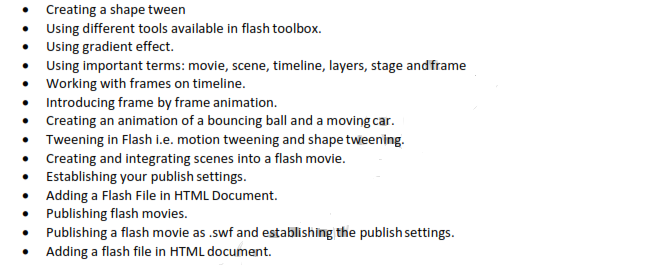 Syllabus Breakup of ICTSyllabus Breakup of ICTClass 7Class 8ScratchAlgorithms and FlowchartIntroduction to HTMLElementary HTML IElementary HTML IIScratchAlgorithms and FlowchartFlash- Tweening and Publishing